La iniciativa del Senado 5107 contempla un marco de trabajo para más oportunidades de aprendizaje temprano de alta calidad en todo el estado. Esta legislación permite a los gobiernos locales, distritos escolares, instituciones de educación superior y organizaciones sin fines de lucro contribuir fondos locales y privados al Departamento de Niños, Jóvenes y Familias (DCYF, por sus siglas en inglés) para ampliar el acceso y la elegibilidad del Programa de Educación y Asistencia para la Primera Infancia (ECEAP, por sus siglas en inglés). Las organizaciones interesadas en brindar ECEAP Financiado por la Comunidad (CFE, por sus siglas en inglés) deben enviar este formulario por correo electrónico al ECEAP a eceap@dcyf.wa.gov. Un representante del ECEAP se comunicará con usted para conversar sobre los siguientes pasos. ¿Ya es contratista del ECEAP?        Sí     No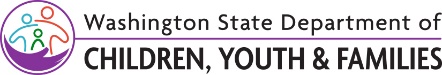 ECEAP Financiado por la ComunidadFormulario de expresión de interésCommunity Funded ECEAP - Expression of Interest FormNombre de la organización:Dirección de la organización:Tipo de organización:Información sobre servicios y financiamientoInformación sobre servicios y financiamientoServicios prestados actualmenteNúmero de niños que atiende al año:Número de niños que prevé atender al año con el ECEAP Financiado por la ComunidadCentro(s) con o sin licenciaFuente del financiamientoInformación de contactoInformación de contactoNombre Puesto Teléfono Correo electrónico Fax: 